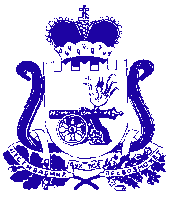 АДМИНИСТРАЦИЯ МУНИЦИПАЛЬНОГО ОБРАЗОВАНИЯ«КАРДЫМОВСКИЙ РАЙОН» СМОЛЕНСКОЙ ОБЛАСТИП О С Т А Н О В Л Е Н И Еот  14.09.2016                     №  00507Руководствуясь Федеральным законом от 27.07.2010 № 190-ФЗ «О теплоснабжении», Правилами организации теплоснабжения в Российской Федерации, утвержденными постановлением Правительства Российской Федерации от 08.08.2012 № 808, Правилами технической эксплуатации тепловых энергоустановок, утвержденными приказом Министерства энергетики Российской Федерации от 24.03.2003 № 115, Приказом Минэнерго России от 12.03.2013г. № 103 «Об утверждении Правил оценки готовности к отопительному периоду», в целях надежного функционирования систем теплоснабжения на территории муниципального образования «Кардымовский район» Смоленской области, Администрация муниципального образования «Кардымовский район» Смоленской областип о с т а н о в л я е т: 1. Пункт 3 постановления Администрации муниципального образования «Кардымовский район» Смоленской области от 25.06.2016 года № 00379 «Об утверждении порядка управления  системой теплоснабжения на территории муниципального образования «Кардымовский район» Смоленской области», изложить в следующей редакции:«Контроль исполнения настоящего постановления возложить на заместителя Главы муниципального образования «Кардымовский район»  Смоленской области  Д.Ю. Григорьева»2. Контроль исполнения настоящего постановления возложить на заместителя Главы муниципального образования «Кардымовский район»  Смоленской области  Д.Ю. Григорьева. 3. Настоящее постановление вступает в силу со дня его подписания.О внесении изменений в постановление Администрации муниципального образования «Кардымовский район» Смоленской области от 25.06.2016 года № 00379 «Об утверждении порядка управления  системой теплоснабжения на территории муниципального образования «Кардымовский район» Смоленской области»Глава муниципального образования «Кардымовский район» Смоленской областиЕ.В. Беляев